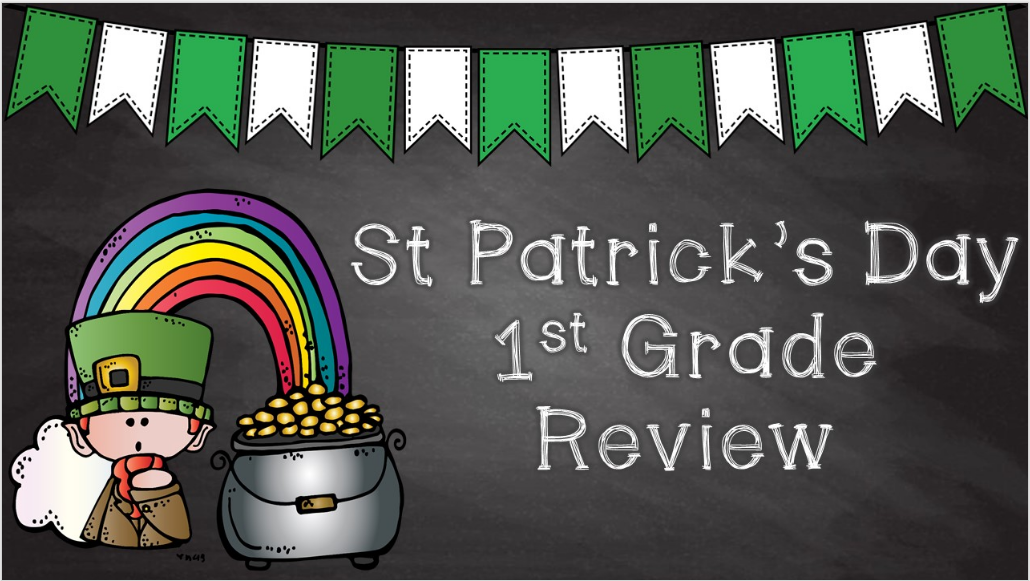 Click Here